СУМСЬКА МІСЬКА РАДА____ СКЛИКАННЯ ____ СЕСІЯРІШЕННЯ 	Враховуючи звернення Сумського міського військового комісаріату, з метою сприяння військовим формуванням, розташованим на території міста Суми,  у проведенні заходів з оборони, керуючись статтею 25, пунктом                     22 частини першої статті 26 Закону України «Про місцеве  самоврядування  в  Україні», Сумська міська радаВИРІШИЛА:		1. Внести зміни до рішення Сумської міської ради від 21 грудня 2017 року         № 2912-МР «Про міську цільову Програму з військово-патріотичного виховання молоді, сприяння організації призову громадян на строкову військову службу до Збройних Сил України та військовим формуванням, розташованим на території міста Суми, у проведенні заходів з оборони та мобілізації на 2018 рік», а саме:		1.1. Викласти пункти 9 «Загальний обсяг фінансових ресурсів, необхідних для реалізації програми, усього, у тому числі:» та 9.1 «Коштів міського бюджету» підрозділу 1.1 «Паспорт Програми» та підпункт 1.2 «Ресурсне забезпечення Програми» розділу 1 «Загальна характеристика» Програми додатку 1 до рішення  викласти в новій редакції:«    »			 1.2. Викласти  підрозділ 1.2. «Ресурсне забезпечення Програми» розділу 1 «Загальна характеристика» Програми додатку 1 до рішення в новій редакції:   «                                                                                                                (грн.)                                                                                                                                »		1.3. Завдання  3 додатків № 2,3,4 до Програми «Про міську цільову Програму з військово-патріотичного виховання молоді, сприяння організації призову громадян на строкову військову службу до Збройних Сил України та військовим формуванням, розташованим на території міста Суми, у проведенні заходів з оборони та мобілізації на 2018 рік»  викласти в новій редакції згідно з додатками № 1,2,3 до даного рішення.		2. Організацію виконання даного рішення покласти на заступника міського голови з питань діяльності виконавчих органів ради Галицького М.О. Сумський міський голова                                                              О.М. ЛисенкоІніціатор розгляду питання – Сумський міський головаПроект рішення підготовлений відділом з питань взаємодії з правоохоронними органами та оборонної роботи Сумської міської радиДоповідач: Брязкун Г.В.                                                                                                                                                                                                                                                                                           Додаток 1до рішення  Сумської міської  ради «Про внесення змін   до      рішення  Сумської  міської ради  від         21 грудня  2017 року № 2912-МР «Про міську цільову Програму з військово-патріотичного виховання молоді, сприяння організації призову громадян на строкову військову службу до Збройних Сил України та військовим формуванням, розташованим на території міста Суми, у проведенні заходів з оборони та мобілізації на 2018 рік»                 (зі змінами)                                                                                                                                                          від                                       №                 -МР                                      Напрями  діяльності (завдання) та заходи міської цільової Програми  з військово-патріотичного виховання молоді, сприяння організації призову громадян на строкову військову службу до Збройних Сил України та військовим формуванням, розташованим на території міста Суми, у проведенні заходів з оборони та мобілізації   на 2018 рікСумський міський голова                                                                                                                                          О.М. ЛисенкоВиконавець: Брязкун Г.В.. _________   Додаток  2до рішення  Сумської міської  ради «Про внесення змін до рішення  Сумської  міської ради від 21грудня 2017 року № 2912-МР «Про міську цільову Програму з військово-патріотичного виховання молоді, сприяння організації призову громадян на строкову військову службу до Збройних Сил України та військовим формуванням, розташованим на території міста Суми, у проведенні заходів з оборони та мобілізації на 2018 рік»                  (зі змінами)                                                                                                                                                                       від                                          №                             Перелік завдань міської цільової Програми з військово-патріотичного виховання молоді, сприяння організації призову громадян на строкову військову службу до Збройних Сил України та військовим формуванням, розташованим на території міста Суми, у проведенні заходів з оборони та мобілізації на 2018 рік                                                                                                                                                                                         (грн.)Сумський міський голова                                                                                                                                         О.М. ЛисенкоВиконавець: Брязкун Г.В.                 ______________                                                                                                                                                                                                              Додаток  3до рішення  Сумської міської  ради «Про внесення змін до рішення  Сумської  міської ради від 21грудня 2017 року № 2912-МР «Про міську цільову Програму з військово-патріотичного виховання молоді, сприяння організації призову громадян на строкову військову службу до Збройних Сил України та військовим формуванням, розташованим на території міста Суми, у проведенні заходів з оборони та мобілізації на 2018 рік»                  (зі змінами)                                                                                                                                                                        від                                          №                   Результативні показники виконання завдань міської цільової Програми з військово-патріотичного виховання молоді, сприяння організації призову громадян  на строкову військову службу до Збройних Сил України та  військовим формуванням, розташованим на території міста Суми, у проведенні заходів з оборони та мобілізації на 2018 рікСумський міський голова                                                                                                                                           О.М. Лисенко                                                                                                                     Виконавець: Брязкун Г.В.______________ЛИСТ УЗГОДЖЕННЯдо проекту рішення Сумської міської ради«Про внесення змін до рішення Сумської міської ради від 21 грудня 2017 року№ 2912-МР «Про міську цільову Програму з військово-патріотичного виховання молоді, сприяння організації призову на строкову військову службу до Збройних Сил України та військовим формуванням, розташованим на території міста Суми, у проведенні заходів з оборони та мобілізації на 2018 рік» (зі змінами) Начальник відділуз питань взаємодії з правоохороннимиорганами та оборонної роботи                                                              Г.В. БрязкунЗаступник міського голови зпитань діяльності виконавчихорганів ради                                                                                            М.О. Галицький                                  Начальник відділу бухгалтерськогообліку та звітності, головний бухгалтер                                              О.А. КостенкоДиректор департаменту фінансів,економіки та інвестицій			                                           С.А. Липова Начальник правового управління                                                       О.В. ЧайченкоСекретар міської ради                                                                            А. В. Баранов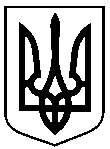 ПроектОприлюднено«___» _______ 2018 р.Від                          №             - МР                                  м. СумиПро внесення змін до рішення Сумської міської ради від 21 грудня 2017 року     № 2912-МР «Про міську цільову Програму   з військово-патріотичного виховання молоді, сприяння організації призову громадян на строкову військову службу до Збройних Сил України                  та військовим формуванням, розташованим на території міста Суми, у проведенні заходів з оборони та мобілізації на     2018 рік» (зі змінами)9.Загальний обсяг фінансових ресурсів, необхідних для реалізації програми, усього,у тому числі:       Усього на 2018 рік –   4090427 грн.9.1.Коштів міського бюджету2018 рік – 4090427 грн.Обсяг коштів, які пропонується залучити на виконання Програми                    2018 рік         Усього витрат на виконання Програми Міський бюджет, в тому числі:за рахунок передачі субвенції з місцевого бюджету до державного бюджету4090427409042740904274090427№з/п Пріоритетні завданняЗаходиСтроки виконання заходуВиконавціДжерела фінансу-ванняОрієнтовні обсяги фінансування (вартість),  грн. у тому числі:Очікуваний результат123456782.Сприяння роботі міської призовної дільниці Сумського МВК2.1.  Сприяння роботі міської призовної комісії Сумського МВК (канцелярські приладдя, проїзні квитки) шляхом передачі субвенції до державного бюджетуПротягом 2019 рокуВідділ з питань взаємодії з правоохоронними органами та оборонної роботи Сумської міської ради, відділ бухгалтерського  обліку та звітності Сумської міської ради спільно з Сумським ОВК, Сумським МВКМіський бюджет30000100% виконання заходів, спрямованих на забезпечення роботи міської призовної комісії Сумського МВК2.2. Сприяння в  організації розшуку та доставки до призовної дільниці призовників, які ухиляються від проходження строкової військової служби (оплата транспортних послуг) шляхом передачі субвенції до державного бюджетуПротягом 2019 рокуВідділ з питань взаємодії з правоохоронними органами та оборонної роботи Сумської міської ради, відділ бухгалтерського  обліку та звітності Сумської міської ради спільно з Сумським ОВК, Сумським МВКМіський бюджет60000Збільшення кількості розшуканих призовників, які ухиляються від проходження військової строкової служби3.Сприяння військовим формуванням, розташован-ним  на території м. Суми, у проведенні заходів з оборони та мобілізації3.1. Сприяння Сумському міському військовому комісаріату у проведенні заходів з оборони та мобілізації:- на придбання  паливно-мастильних матеріалів для доставки військово-зобов’язаних до пунктів призначення під час виконання  мобілізаційних завдань (шляхом передачі субвенції до державного бюджету);- на придбання  паливно-мастильних матеріалів для забезпечення виконання завдань територіальної оборони,           з введенням воєнного стану (шляхом передачі субвенції до державного бюджету);- на організацію харчування для особового складу з метою виконання завдань територіальної оборони, з введенням воєнного стану (шляхом передачі субвенції до державного бюджету);- на придбання наборів сухих пайків для   особового складу з метою виконання завдань територіальної оборони, з введенням воєнного стану (шляхом передачі субвенції до державного бюджету);- на придбання армійських брезентових наметів УСБ-56 (шляхом передачі субвенції до державного бюджету);- на придбання печей (Булерьян Камелек ПК-01) для підрозділів з метою виконання завдань територіальної оборони (шляхом передачі субвенції до державного бюджету);- на придбання сантехнічного устаткування (умивальники польові, ємність під воду (пластик, об’єм 200 л) для особового складу з метою виконання завдань територіальної оборони (шляхом передачі субвенції до державного бюджету);- на придбання комплектів одноразового посуду для підрозділів з метою виконання завдань територіальної оборони (шляхом передачі субвенції до державного бюджету);- на придбання вогнегасників ОП6 для підрозділів з метою виконання завдань територіальної оборони (шляхом передачі субвенції до державного бюджету);- на придбання господарського майна (вапно гашене, цвяхи, саморізи, лопати штикові з держаком, сокири з топорищем, ломи будівельні, пилки (ножовки) по дереву,мішки поліпропіленові) для підрозділів з метою виконання завдань територіальної оборони (шляхом передачі субвенції до державного бюджету);- на придбання наочності (плакати, мішені) для створення навчальної бази підрозділів з метою виконання завдань територіальної оборони (шляхом передачі субвенції до державного бюджету).3.2. Сприяння військовій частині  А 1476 (місце дислокації –                м. Суми) у проведенні заходів з оборони:- на проведення капітального ремонту будівель №1/72, №1/3 – заміна вікон (шляхом передачі субвенції до державного бюджету (Північному територіальному квартирно-експлуатаційному управлінню міста Чернігів);- на проведення поточного ремонту будівлі № 6/28 (вартове приміщення) (шляхом передачі субвенції до державного бюджету (військовій частині А 1476);- на проведення поточного ремонту віконних пройомів будівлі № 1/72 (штаб) (шляхом передачі субвенції до державного бюджету (військовій частині            А 1476)Протягом 2018 рокуВідділ з питань взаємодії з правоохоронними органами та оборонної роботи, відділ бухгалтерського обліку               та звітності Сумської міської ради спільно з Сумським ОВК, Сумським МВКВідділ з питань взаємодії з право-охоронними органа-ми та оборонної роботи, відділ бухгалтерського обліку та звітності Сумської міської ради спільно з військовою частиною А 1476Міський бюджетМіський бюджет301140211600137943024347719000080600207708000100001650013500418410980000127000Зміцнення обороноздат-ності державиЗміцнення оборонозда-тності державиЗавдання, КПКВКЗавдання, КПКВКДжерела фінансування Джерела фінансування 2018 рік (план)2018 рік (план)2018 рік (план)2018 рік (план)2018 рік (план)2018 рік (план)Відповідальні виконавціВідповідальні виконавціЗавдання, КПКВКЗавдання, КПКВКДжерела фінансування Джерела фінансування Обсяг витратОбсяг витратУ тому числі кошти міського бюджетуУ тому числі кошти міського бюджетуУ тому числі кошти міського бюджетуУ тому числі кошти міського бюджетуВідповідальні виконавціВідповідальні виконавціЗавдання, КПКВКЗавдання, КПКВКДжерела фінансування Джерела фінансування Обсяг витратОбсяг витратЗагальний фондЗагальний фондЗагальний фондСпеціальний фондВідповідальні виконавціВідповідальні виконавці112233444566Всього на виконання Програми, грн.Всього на виконання Програми, грн.Міський бюджетМіський бюджет40904274090427348201734820173482017608410Мета: формування у молоді патріотичної свідомості щодо виконання конституційного обов’язку – захисту Вітчизни, незалежності та територіальної цілісності України, сприяння організації   призову громадян України на строкову військову службу до Збройних Сил України та  військовим формуванням, розташованим на території міста Суми, у проведенні заходів з оборони та мобілізаційної підготовки на                2018 рік Мета: формування у молоді патріотичної свідомості щодо виконання конституційного обов’язку – захисту Вітчизни, незалежності та територіальної цілісності України, сприяння організації   призову громадян України на строкову військову службу до Збройних Сил України та  військовим формуванням, розташованим на території міста Суми, у проведенні заходів з оборони та мобілізаційної підготовки на                2018 рік Мета: формування у молоді патріотичної свідомості щодо виконання конституційного обов’язку – захисту Вітчизни, незалежності та територіальної цілісності України, сприяння організації   призову громадян України на строкову військову службу до Збройних Сил України та  військовим формуванням, розташованим на території міста Суми, у проведенні заходів з оборони та мобілізаційної підготовки на                2018 рік Мета: формування у молоді патріотичної свідомості щодо виконання конституційного обов’язку – захисту Вітчизни, незалежності та територіальної цілісності України, сприяння організації   призову громадян України на строкову військову службу до Збройних Сил України та  військовим формуванням, розташованим на території міста Суми, у проведенні заходів з оборони та мобілізаційної підготовки на                2018 рік Мета: формування у молоді патріотичної свідомості щодо виконання конституційного обов’язку – захисту Вітчизни, незалежності та територіальної цілісності України, сприяння організації   призову громадян України на строкову військову службу до Збройних Сил України та  військовим формуванням, розташованим на території міста Суми, у проведенні заходів з оборони та мобілізаційної підготовки на                2018 рік Мета: формування у молоді патріотичної свідомості щодо виконання конституційного обов’язку – захисту Вітчизни, незалежності та територіальної цілісності України, сприяння організації   призову громадян України на строкову військову службу до Збройних Сил України та  військовим формуванням, розташованим на території міста Суми, у проведенні заходів з оборони та мобілізаційної підготовки на                2018 рік Мета: формування у молоді патріотичної свідомості щодо виконання конституційного обов’язку – захисту Вітчизни, незалежності та територіальної цілісності України, сприяння організації   призову громадян України на строкову військову службу до Збройних Сил України та  військовим формуванням, розташованим на території міста Суми, у проведенні заходів з оборони та мобілізаційної підготовки на                2018 рік Мета: формування у молоді патріотичної свідомості щодо виконання конституційного обов’язку – захисту Вітчизни, незалежності та територіальної цілісності України, сприяння організації   призову громадян України на строкову військову службу до Збройних Сил України та  військовим формуванням, розташованим на території міста Суми, у проведенні заходів з оборони та мобілізаційної підготовки на                2018 рік Мета: формування у молоді патріотичної свідомості щодо виконання конституційного обов’язку – захисту Вітчизни, незалежності та територіальної цілісності України, сприяння організації   призову громадян України на строкову військову службу до Збройних Сил України та  військовим формуванням, розташованим на території міста Суми, у проведенні заходів з оборони та мобілізаційної підготовки на                2018 рік Мета: формування у молоді патріотичної свідомості щодо виконання конституційного обов’язку – захисту Вітчизни, незалежності та територіальної цілісності України, сприяння організації   призову громадян України на строкову військову службу до Збройних Сил України та  військовим формуванням, розташованим на території міста Суми, у проведенні заходів з оборони та мобілізаційної підготовки на                2018 рік Мета: формування у молоді патріотичної свідомості щодо виконання конституційного обов’язку – захисту Вітчизни, незалежності та територіальної цілісності України, сприяння організації   призову громадян України на строкову військову службу до Збройних Сил України та  військовим формуванням, розташованим на території міста Суми, у проведенні заходів з оборони та мобілізаційної підготовки на                2018 рік Мета: формування у молоді патріотичної свідомості щодо виконання конституційного обов’язку – захисту Вітчизни, незалежності та територіальної цілісності України, сприяння організації   призову громадян України на строкову військову службу до Збройних Сил України та  військовим формуванням, розташованим на території міста Суми, у проведенні заходів з оборони та мобілізаційної підготовки на                2018 рік Завдання 2.  Сприяння роботі міської призовної дільниці Сумського МВК,  (КПКВК 0219800)                                                                                                                                                                    Завдання 2.  Сприяння роботі міської призовної дільниці Сумського МВК,  (КПКВК 0219800)                                                                                                                                                                    Міський бюджетМіський бюджет900009000090000---Виконавчий комітет Сумської міської ради (відділ з питань взаємодії з правоохоронними органами та оборонної роботи Сумської міської ради, відділ бухгалтерського обліку та звітності Сумської міської ради)Завдання 3. Сприяння військовим формуванням, розташованим  на території м. Суми, у проведенні заходів з оборони та мобілізації, (КПКВК 0219800)Завдання 3. Сприяння військовим формуванням, розташованим  на території м. Суми, у проведенні заходів з оборони та мобілізації, (КПКВК 0219800)Міський бюджетМіський бюджет400042740004273392017608410608410608410Виконавчий комітет Сумської міської ради (відділ з питань взаємодії з правоохоронними органами та оборонної роботи, відділ бухгалтерського обліку та звітності Сумської міської ради)Відповідальні виконавці, КПКВК, завдання програми, результативні показники   2018 рік  (план)2018 рік  (план)2018 рік  (план)2018 рік  (план)Відповідальні виконавці, КПКВК, завдання програми, результативні показники   Разомв тому числі:в тому числі:в тому числі:Відповідальні виконавці, КПКВК, завдання програми, результативні показники   РазомЗагальний фондЗагальний фондСпеціальний фондВсього на виконання Програми, грн.409042734820173482017608410Мета: формування у молоді патріотичної свідомості щодо виконання конституційного обов’язку – захисту Вітчизни, незалежності та територіальної цілісності України, сприяння організації   призову громадян України на строкову військову службу до Збройних Сил України та  військовим формуванням, розташованим на території міста Суми, у проведенні заходів з оборони та мобілізаційної підготовки на 2018 рікМета: формування у молоді патріотичної свідомості щодо виконання конституційного обов’язку – захисту Вітчизни, незалежності та територіальної цілісності України, сприяння організації   призову громадян України на строкову військову службу до Збройних Сил України та  військовим формуванням, розташованим на території міста Суми, у проведенні заходів з оборони та мобілізаційної підготовки на 2018 рікМета: формування у молоді патріотичної свідомості щодо виконання конституційного обов’язку – захисту Вітчизни, незалежності та територіальної цілісності України, сприяння організації   призову громадян України на строкову військову службу до Збройних Сил України та  військовим формуванням, розташованим на території міста Суми, у проведенні заходів з оборони та мобілізаційної підготовки на 2018 рікМета: формування у молоді патріотичної свідомості щодо виконання конституційного обов’язку – захисту Вітчизни, незалежності та територіальної цілісності України, сприяння організації   призову громадян України на строкову військову службу до Збройних Сил України та  військовим формуванням, розташованим на території міста Суми, у проведенні заходів з оборони та мобілізаційної підготовки на 2018 рікМета: формування у молоді патріотичної свідомості щодо виконання конституційного обов’язку – захисту Вітчизни, незалежності та територіальної цілісності України, сприяння організації   призову громадян України на строкову військову службу до Збройних Сил України та  військовим формуванням, розташованим на території міста Суми, у проведенні заходів з оборони та мобілізаційної підготовки на 2018 рікВідповідальний виконавець: Виконавчий комітет Сумської міської ради (відділ з питань взаємодії з правоохоронними органами та оборонної роботи, відділ бухгалтерського  обліку та звітності Сумської міської ради)КПКВК 0219800 «Субвенція з місцевого бюджету державномуБюджету на виконання програм соціально-економічного розвитку регіонів»Завдання 2. Сприяння роботі міської призовної дільниці Сумського МВК  900009000090000-КПКВК 0219800 «Субвенція з місцевого бюджету державномубюджету на виконання програм соціально-економічного розвитку регіонів»Показники виконання:Показник витрат:кількість призовників, які підлягають виклику на призовну комісію, осіб430043004300кількість призовників, які знаходяться в розшуку, осіб170017001700Показник продукту:кількість призовників, яких буде направлено в Збройні Сили України, осіб290290290кількість членів призовної комісії, осіб888кількість призовників, які розшукані, осіб150015001500Показник продуктивності (ефективності):середньорічний обсяг витрат на забезпечення роботи  одного члена призовної комісії, грн.375037503750середньорічні витрати на розшук одного призовника, грн.363636Показник результативності (якості):відсоток кількості призовників, направлених для проходження строкової військової служби, від запланованої кількості призовників,  %777відсоток розшуканих  призовників від загальної чисельності тих, хто знаходиться в розшуку, %888888 Завдання 3.  Сприяння військовим формуванням, розташованим  на території м. Суми, у проведенні заходів з оборони та мобілізації 40004273392017608410608410КПКВК 0219800 «Субвенція з місцевого бюджету державномубюджету на виконання програм соціально-економічного розвитку регіонів»Показники виконання:Показник витрат:Обсяг видатків на сприяння Сумському міському військовому комісаріату у проведенні заходів з оборони та мобілізації: всього, грн., у тому числі:на придбання  паливно-мастильних матеріалів для доставки військовозобов’язаних до пунктів призначення під час виконання  мобілізаційних завдань301140301140на придбання паливно-мастильних матеріалів для забезпечення   виконання завдань територіальної оборони, з введенням воєнного стану211600211600на організацію харчування для особового складу з метою виконання завдань територіальної оборони з введенням воєнного стану13794301379430на придбання наборів із сухих пайків для особового складу з метою виконання завдань територіальної оборони з введенням воєнного стану 243477 243477на придбання армійських брезентових наметів УСБ-56190000-190000190000на придбання печей (Булерьян Камелек ПК-01)8060080600--на  придбання сантехнічного устаткування (умивальники польові, ємність під воду (пластик, об’єм 200 л)2077020770--на придбання комплектів одноразового посуду80008000--на придбання вогнегасників ОП61000010000--на придбання господарського майна (вапно гашене, цвяхи, саморізи, лопати штикові з держаком, сокири з топорищем, ломи будівельні, пилки (ножовки) по дереву, мішки поліпропіленові)1650016500--на придбання наочності (плакати, мішені)1350013500--Обсяг видатків на сприяння військовій частині А 1476 (місце дислокації – м. Суми) у проведенні заходів з оборони : всього, грн., у тому числі:на проведення капітального ремонту будівель №1/72, №1/3 – заміна вікон418410-418410418410на проведення поточного ремонту будівлі № 6/28 (вартове приміщення)980000980000--на проведення поточного ремонту віконних відкосів будівлі         № 1/72127000127000--Показник продукту:кількість рейсів на виконання мобілізаційних заходів192192кількість ПММ на  (1 рейс), л 79, 2079, 20кількість паливно-мастильних матеріалів, л1007010070тривалість  харчування особового складу  в їдальні, діб 2727кількість військовослужбовців для забезпечення харчуванням, осіб650650тривалість харчування особового складу сухими пайками, діб 33кількість військовослужбовців для забезпечення сухими пайками, осіб650650кількість армійських брезентових наметів УСБ-56, шт.5-55кількість печей (Булерьян Камелек ПК-01), од.1313--кількість сантехнічного устаткування (умивальники польові, ємність під воду (пластик, об’єм 200 л), од.88--кількість комплектів одноразового посуду, од.1000010000--кількість вогнегасників ОП6, од.2020--кількість найменувань господарського майна (вапно гашене, цвяхи, саморізи, лопати штикові з держаком, сокири з топорищем, ломи будівельні, пилки (ножовки) по дереву, мішки поліпропіленові), од.1010--кількість  наочності (плакати, мішені), од.150150--кількість вікон, що потребує заміни, шт.404040площа вартового приміщення, яку планується відремонтувати, кв.м200200--кількість віконних пройомів, що будуть відремонтовані, од.5757--Показник продуктивності (ефективності):середня вартість 1л ПММ (ДП), грн.2020середня вартість  ПММ (А 92), грн.  2121середня вартість 1-ї добо/норми для організації харчування особового складу підрозділів, грн.78,678,6середня вартість 1-го набору із сухих пайків для забезпечення підрозділів територіальної оборони, грн.124, 86124, 86--вартість одного армійського брезентового намету УСБ-56, грн.38000-3800038000вартість однієї печі (Булерьян Камелек ПК-01), грн.62006200--середня вартість одного найменування сантехнічного устаткування (умивальники польові, ємність під воду (пластик, об’єм 200 л), грн.25972597--вартість одного комплекту одноразового посуду, грн.0,800,80--вартість одного вогнегасника ОП6, грн.500500--середня вартість одного найменування господарського майна (вапно гашене, цвяхи, саморізи, лопати штикові з держаком, сокири з топорищем, ломи будівельні, пилки (ножовки) по дереву, мішки поліпропіленові), грн.16501650--середня вартість однієї одиниці наочності (плакати, мішені), грн.9090--середня вартість робіт по заміні 1 вікна, грн.10460,2510460,2510460,25середня вартість поточного ремонту 1 кв. м вартовогоприміщення, грн.49004900--середня вартість поточного ремонту 1 віконного пройому, грн.22282228--